                                                                                             BURKINA FASO                                                                                                         Unité – Progrès - Justice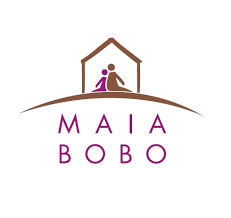 NOM : ----------------------------------------------------------------------------- PRENOM(S) : --------------------------------------------------------------------ADRESSE-------------------------------------------------------------------------- ENFANT A PARRAINER : ---------------Fille-------------------Garçon-------CURSUS SCOLAIRE : ----Primaire-------------------Secondaire-------NB : MONTANT MINIMUM  ANNUEL  DU  PARRAINAGE : Primaire : 70 Euros (52 400 francs CFA) Secondaire : 150 Euros (98 250 FRANCS CFA) Nom de la Banque : Banque  OF  AFRICABanque             Agence       Numéro de Compte       CléBF 084             02001               002104110007          02SWIFT : AFRIBFBF